Protokoll Styretmöte Lp3 Lv2
NärvarandeOrdförande: 			Anders BengtssonVice ordförande:		Johan LarssonKassör:				Sandra FerreyraInformationsansvarig:		Tobias AnderssonUtbildningsansvarig:		Icke närvarandeArbetsmarknadsansvarig:	Simon Lindberg FormaliaMötet öppnandes 12.02Godkännande av dagordningFöregående mötesprotokollNu ännu fler!Justera föregående, riv upp inval av Niklas till Ernst, förtydliga översyn nv.Finns det kaffe?
Det finns kaffe! DagsformsrundaSandra har haft det fint i Peru.Simon har mycket på Kandidat nu, och har fått svar ang. Ernst från en tjej i bt1.Johan har också kandidat, har varit ungkarl hela veckan och fått datorvirusTobias har fått muntlig kontinuitet och kommer kunna sätta igång på allvar snart. Anders har städat gasquen underbemannad och suttit i möten.   MeddelandenJohan kommer ha ett meddelande nästa vecka. MötesrapporterKU6Tydligen var det KU i tisdags och Anders var där. Verksamhetsavtal gentemot kåren och dispavtal om lokalerna har diskuterats. Rektorns ställning har diskuterats.NUJohan var på NU i onsdags. Info från linköpings kår ang. BEAT’ 12, festival i vår, öppet för alla studenter. Pr-råd motsvarande ordföranderåd uppstartat.Nollk utbildning 23-25 mars.Lista med kontaktuppgifter för lokaler på väg upp.Pubrunda på fredagar har diskuterats. Extra väktare? Incidentmall upprättad, vid incident ska denna skickas ifylld till socialansvarig.Uppföljning av sektions föreningar diskuterad.Alkoholkampanj diskuterad, månadsskiftet mars/april.Mottagning uppdelad 4 steg: phaddergrupp, sektion, Chalmers, Göteborg. Målen har setts över. Alkoholtillstånd ska bokas en månad i förhand. Kalle Glader ska bokas genom kontakt med kårledningen.Kuggen på Lindholmen något oklar hur den bokas.Kolla upp med kfkfb6 och KAOS hur det går med arr rent ekonomiskt.Tillgodokvitto på 32 miljarder p.g.a. felslagning eller liknande för Prins i GasqueK.Uppstartsmöte ATK
Pappa Karl har blivit ordförande.
Budget kommer diskuteras.
Vill ha sponsrad teambuilding, t.ex Liseberg.
Föreslaget läsvecka 5 eller 6 lp 4 för kalas. 
Funderingar över toastmaster redan inledd. Genomgång Att-göra-listanOförändrad sen senast, vi väntar på lite IT-system. Visioner för åretFler rum för kommittéerna. Belöningsfest för kommittéerna bör läggas ner, men som ersättning eventuellt ett kalas för samtliga kommittéer eller likande. Internrepresentation är att rekommendera, hur det görs bör diskuteras. 
Styretfest kan komma att diskuteras i höst.
Omsitts med tidigare styre föreslås till början av lp 4. Nyhetsbrev och kommunikationsplanNyhetsbrev och kontaktlista föreslaget. Ekonomi och budgetsplaneringSkjortor ska fixas.
Budget diskuteras.
KK vill diskutera budget. Spons till föreningskläder? Deras uppdrag och syfte ska formuleras tydligare i en instruktion. MötesplaneringK-styret föreslår möte måndag lunch. Det fungerar, men vi har inte tillgång till högkvarteret 
B0f möte fredag kväll 10/2 föreslaget. Kommande händelserSU5 möte måndag kväll för Johan. Post Faktura från Kahls har kommit.
 Övriga frågorNada. Mötet avslutandeMötet avslutat 12.57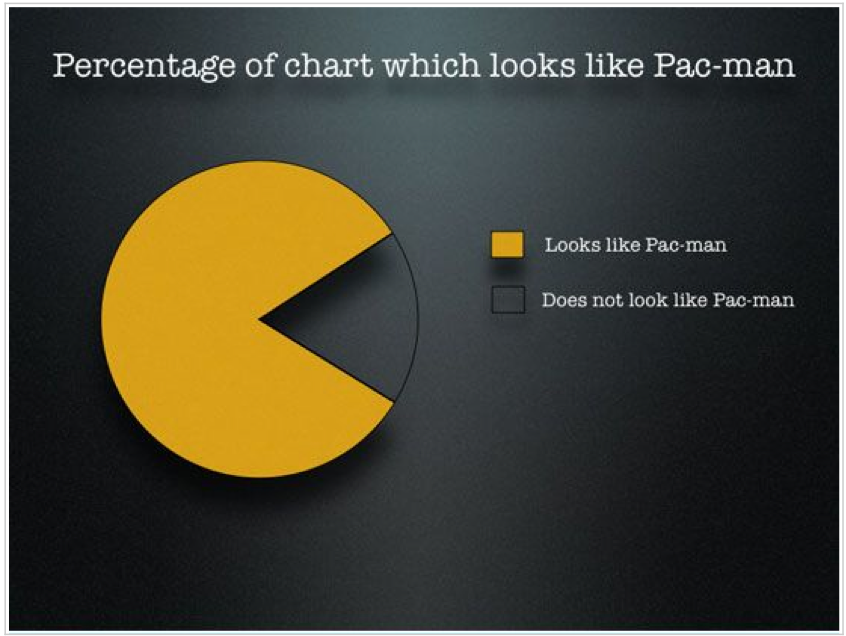 